INFORMACJA O WYBORZE NAJKORZYSTNIEJSZEJ OFERTY INFORMACJA O WYBORZE NAJKORZYSTNIEJSZEJ OFERTY w ramach projektu "WDROŻENIE PRODUKCJI INNOWACYJNEGO PRODUKTU NA RYNKU KRAJOWYM – WOREK ŚMIECIOWY TYP REKLAMÓWKAPOPRZEZ INNOWACYJNE ROZWIĄZANIA TECHNOLOGICZNE“w ramach projektu "WDROŻENIE PRODUKCJI INNOWACYJNEGO PRODUKTU NA RYNKU KRAJOWYM – WOREK ŚMIECIOWY TYP REKLAMÓWKAPOPRZEZ INNOWACYJNE ROZWIĄZANIA TECHNOLOGICZNE“Projekt realizowany w ramach:
Program Operacyjny: Regionalny Program Operacyjny Województwa Warmińsko-Mazurskiego na lata 2014-2020Projekt realizowany w ramach:
Program Operacyjny: Regionalny Program Operacyjny Województwa Warmińsko-Mazurskiego na lata 2014-2020Zamówienie związane z dostawami, oznaczone we wspólnym słowniku CPV jako: Kod: 42000000-6 Maszyny PrzemysłoweZamówienie związane z dostawami, oznaczone we wspólnym słowniku CPV jako: Kod: 42000000-6 Maszyny PrzemysłoweZamawiający: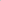 PPHU MARTEX MARTA A. TROCHIMCZYKNIP 848-135-68-83WYKONAWCAKWEEN B (TAIWAN) LTDWARTOŚĆ OFERTY NETTOLINII TECHNOLOGICZNEJ    5 920 000,00 ZŁ